DE TRANSFORMACIÓN 28- Para 2º EP▬ Averigua el dato falso del enunciado, sabiendo que hay uno, y solo uno, y que la solución del problema es la correcta.Santiago quiere repartir sus cromos con Leticia y Jaime. Tiene 78 cromos, se queda con 43 y le da a Leticia 19. ¿Cuántos cromos le dará a Jaime?Solución: A Jaime le da 27 cromos.CROMOS DE SANTIAGO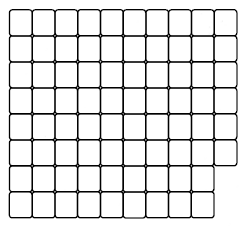 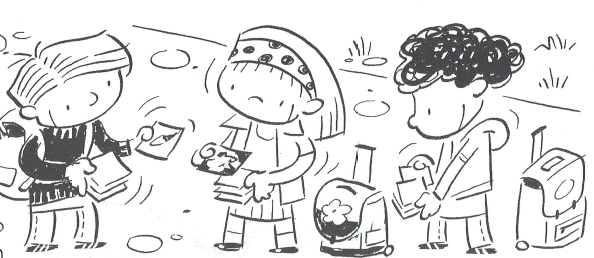 